Valsts bērnu tiesību aizsardzības inspekcija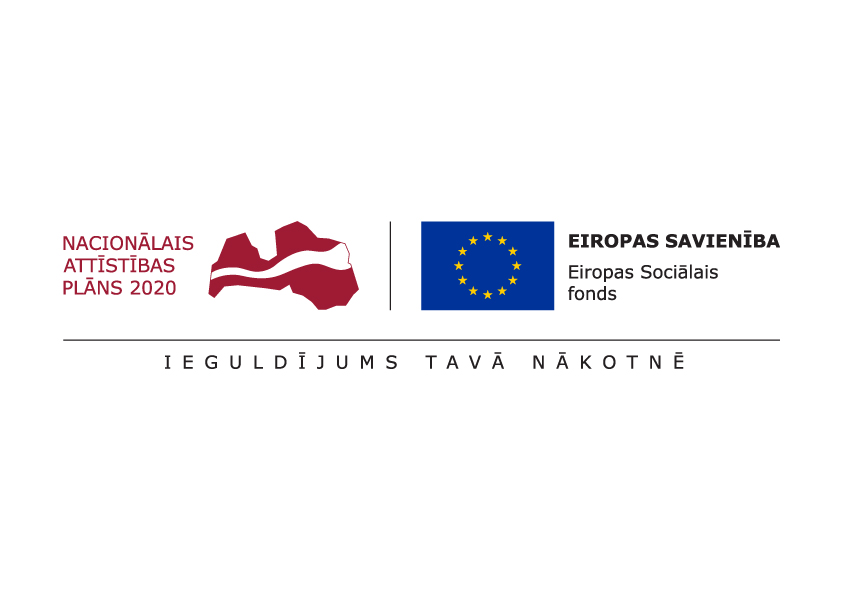 Eiropas Savienības fonda projekts Nr. 9.2.1.3/16/I/001 „Atbalsta sistēmas pilnveide bērniem ar saskarsmes grūtībām, uzvedības traucējumiem un vardarbību ģimenē”Informatīvais ziņojums par projekta aktualitātēm  13.04.2017.Valsts bērnu tiesību aizsardzības inspekcijas Konsultatīvās nodaļas (turpmāk – Konsultatīvā nodaļa) speciālisti turpina aktīvi sniegt klātienes konsultācijas un izstrādāt individuālās atbalsta programmas bērniem ar uzvedības traucējumiem un saskarsmes grūtībām, kā arī viņu likumiskajiem pārstāvjiem. Lai nodrošinātu pēc iespējas veiksmīgāku individuālo atbalsta programmu mērķu īstenošanu, Konsultatīvās nodaļas speciālisti izstrādā rekomendācijas speciālistiem, kas ikdienā strādā ar šiem bērniem un viņu ģimenēm, t.i. izglītības iestāžu un sociālo dienestu darbiniekiem.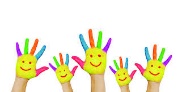 Ir sniegtas 67 klātienes konsultācijas un izstrādātas 74 individuālās atbalsta programmas, kā arī 227 rekomendācijas bērnu likumiskajiem pārstāvjiem un speciālistiem, kas ikdienā strādā ar konkrēto bērnu, ka arī atsevišķos gadījumos pašam bērnam. Bērna uzvedības traucējumu un saskarsmes grūtību problēmu risināšana ir komplekss pasākums dažādās bērna attīstībai būtiskās sociālajās vidēs – ģimenē, pirmskolas vai vispārējās izglītības iestādē, kuru bērns apmeklē, vai sociālajā dienestā, kas nodrošina resursu (atbalsta pakalpojumu) piesaisti programmas īstenošanai.Diemžēl ne vienmēr pozitīvās izmaiņas bērna uzvedībā ir veiksmīgi īstenojamas, jo bieži vien kādā no vidēm ir vērojami  izmaiņu attīstību kavējoši faktori, piemēram:Lai novērtētu Konsultatīvās nodaļas līdzšinējo darbu, tika sagatavota visaptveroša anekta bernu ar uzvedības traucējumiem un saskarsmes grūtībām likumiskajiem pārstāvjiem un speciālistiem, kas iesaistīti bērnam sagatavoto individuālo atbalsta programmu īstenošanā. Balstoties uz saņemtajām atbildēm, tika izdarīti vairāki secinājumi par Konsultatīvās nodaļas darbību: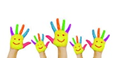 Konsultatīvās nodaļas izstrādātā pieteikšanās kārtība ir skaidra, saprotama, ērti izmantojama. Iesniegums un iesnieguma pielikums sniedz pietiekamu sākotnējo informāciju par bērna uzvedības problēmām;pašvaldību sociālie dienesti un izglītības iestādes Konsultatīvajai nodaļai pārsvarā sniedz kvalitatīvu, vispusīgu un objektīvu informāciju par bērna uzvedības problēmām un sadarbību ar vecākiem un citiem likumiskajiem pārstāvjiem;multidisciplināras komandas pieeja novērš pretrunīgu secinājumu izdarīšanu un rekomendāciju izstrādāšanu; Analizējot izmantojamās individuālā atbalsta programmas formu un saturu, Konsultatīvās nodaļas speciālisti, pēc diskusijām ar pašvaldību atbildīgajiem speciālistiem, plāno padziļināti izvērtēt, un nepieciešamības gadījumā, pilnveidot individuālā atbalsta programmas.Tajā pat laikā analizējot izstrādāto individuālo atbalsta programmu īstenošanu pašvaldībās, tika secināts, ka:daļa vecāku nav motivēta uzsākt vai turpināt sadarbību ar sociālo dienestu pēc VBTAI Konsultatīvās nodaļas izstrādātās bērna individuālās atbalsta programmas saņemšanas. Līdz ar to sociālajiem darbiniekiem pašiem pēc savas iniciatīvas jāuzrunā bērnu vecākus/citus likumiskos pārstāvjus un jāmotivē sadarbībai;daļā sociālo dienestu ir nepietiekami cilvēkresursi un ierobežots sociālo pakalpojumu piedāvājums. Līdz ar to, ne visas Konsultatīvās nodaļas sagatavotās rekomendācijas var būr īstenotas. Minētā situācija atsevišķos gadījumos rada grūtības sociālā darbinieka sadarbībā ar bērna vecāku/ citu likumisko pārstāvi. Lai veicinātu Konsultatīvās nodaļas un pašvaldības sociālo dienestu sadarbību efektīvāku rekomendāciju izstrādāšanā un īstenošanā, vēlama pašvaldības sociālā darbinieka piedalīšanās klātienes konsultācijā un rekomendāciju izstrādāšanā;novērota nepietiekama sadarbība starp bērna vecākiem/citiem likumiskajiem pārstāvjiem, izglītības iestādēm un sociālajiem dienestiem. Kā iemesli tiek minēta vecāku zemā motivācija, speciālistu darba pārslodze un nepietiekami resursi. Būtiski, ka nepietiekamas sadarbības rezultātā, nav iespējams nodrošināt pilnvērtīgu atbalsta sniegšanu bērnam un viņa vecākam/citam likumiskajam pārstāvim;pašvaldību sociālo dienestu darbiniekiem ir nepietiekama izpratne par sadarbībā ar Konsultatīvās nodaļas speciālistiem iespējamajiem ieguvumiem un atbalstu bērna uzvedības problēmu risināšanā. Nepieciešams plašāks izglītojošais (informatīvais) darbs pašvaldībās;lai sekmīgi koriģētu bērna uzvedības problēmas, nepieciešams saliedēta, vienota, koordinēta, savstarpēji saskaņota, vispusīga visu atbildīgo speciālistu un vecāku vai citu likumisko pārstāvju/ aprūpētāju sadarbība.Lai analizētu un diskutētu par Konsultatīvās nodaļas darbu un aktualitātēm, sociālajiem pakalpojumiem pašvaldībās un pašvaldības speciālistu lomu atbalsta programmu īstenošanā, kā arī sadarbības pilnveides iespējām starp visām atbalsta sniegšanas procesā iesaistītajām valsts un pašvaldību iestādēm, tiek organizētas regulāras nozares speciālistu tikšanās. Laika periodā no 2017. gada 13. janvāra līdz 2017. gada 12. aprīlim ir notikušas tikšanās gan ar Rīgas Labklājības departamenta, gan Rīgas sociālā dienesta un Rīgas bērnu un jauniešu centra, gan Labklājības ministrijas Metodiskās vadības un kontroles departamenta pārstāvjiem, gan Valsts probācijas dienesta vadītāju un speciālistiem, kā arī krīžu centru vadītājiem. Vienlaikus tika organizētas vairākas starpinstitucionālās sanāksmes, kurās piedalījās Tiesībsarga biroja, Izglītības kvalitātes valsts dienesta, izglītības pārvalžu, izglītības iestāžu, sociālā dienesta un bāriņtiesas pārstāvji, lai risinātu konkrētus bērna ar uzvedības traucējumiem gadījumus.Lai veidotu ilglaicīgu sadarbību ar citu Eiropas valstu speciālistiem, kas ikdienā strādā ar bērniem ar uzvedības traucējumiem un saskarsmes grūtībām, un veicinātu labās prakses gadījumu analīzi un Konsultatīvās nodaļas speciālistu zināšanu pilnveidi, projekta vadītāja Liene Kauliņa – Bandere un Konsultatīvās nodaļas vadītāja Inga Millere devās komandējumā uz Diseldorfu, Vācijā, kur notika Bērnu un jauniešu atbalsta asociācijas rīkota 16. Vācijas bērnu un jauniešu atbalsta diena. Dalība  sarunās ar valsts un nevalstiskā sektora sociālo pakalpojuma sniedzējiem bērniem un viņu ģimenēm, kuras laikā tika iegūta informācija gan par pieejamajiem pakalpojumiem un to saturu bērnu ar uzvedības traucējumu diagnosticēšanai, kā arī par iespējamajiem sadarbības partneriem turpmākajai labās prakses apzināšanai.  Lai popularizētu VBTAI Konsultatīvās nodaļas darba specifiku un sniegtu uz pieredzi balstītus ieteikumus vecākiem, nodaļas vadītāja Inga Millere sniedza interviju Latvijas radio 1 raidījumā “Ģimenes studija” par bērnu audzināšanu bez fiziskas sodīšanas, interneta portālam “Delfi”, “Cālis” par Konsultatīvās nodaļas darbu ar pirmsskolas vecuma bērniem un vecākiem, kā arī Latvijas sabiedrisko mediju žurnālistei par Konsultatīvās nodaļas darbību.Lai nodrošinātu informācijas apmaiņu starp valsts un pašvaldības iestādēm par izstrādātajām atbalsta programmām un nepieciešamajām darbībām to īstenošanā, SIA “ABC Software”, kas veic Nepilngadīgo personu atbalsta informācijas sistēmas (turpmāk – NPAIS) pielāgošanu, ir identificējis nepieciešamās NPAIS programmatūras izmaiņas un uzsācis identificēto izmaiņu programmēšanu un testa vides izveidi, tādejādi tuvākajā nākotnē ļaujot Konsultatīvās nodaļas darbiniekiem veikt atbalsta programmu ievadi un uzraudzību NPAIS. Balstoties uz iegūtajiem rezultātiem tiks sagatavota NPAIS izmaiņu procesu apraksta koncepcija.Atbilstoši Projektā ietvertajām aktivitātēm, proti, plānoto bērnu tiesību aizsardzības un vardarbības ģimenē ar bērniem prevencijas pasākumu ietvaros darbu turpina biedrība “Latvijas pašvaldību mācību centrs” (turpmāk – LPMC), izstrādājot jaunas un pilnveidotas izglītības programmas speciālistiem, kam nepieciešam apgūt speciālas zināšanas bērnu tiesību aizsardzības jomā, tādejādi pilnveidojot speciālistu ikdienas praksē nepieciešamās zināšanas, prasmes un iemaņas darbā ar bērniem ar interaktīvu metožu (diskusiju, grupu darbu, lomu spēļu, gadījumu analīzes u.c.) un lekciju un lektora komentāru palīdzību.Līdz 2017. gada 13. aprīlim izskatīšanai tika iesniegti 5 (pieci) zināšanu pilnveides izglītības programmu (turpmāk – izglītības programmas) un to apmācību metodoloģiju projekti. Viens no izglītības programmu projektiem bija orientēts uz tiesnešu, prokuroru un advokātu zināšanu pilnveidi, otrs – uz Valsts un pašvaldības policijas darbinieku zināšanu pilnveidi, trešais – uz Valsts probācijas dienesta darbinieku, Ieslodzījuma vietu pārvaldes un sociālās korekcijas izglītības iestāžu darbinieku zināšanu pilnveidi, ceturtais – uz speciālistu (bērnu iestāžu vadītāju, sociālo darbinieku, sociālo pedagogu u.c. darbinieku) zināšanu pilnveidi un piektā – uz psihologu zināšanu pilnveidi.Programmas ir veidotas pēc moduļu principa, kuros tām piemērotais akadēmisko stundu apjoms, t.i. 24 akadēmiskās stundas, ir veidots, ievērojot katras mērķgrupas darba specifiku. Tā kā katrai no mērķgrupām ir sava darba specifika, arī  zināšanas, prasmes un iemaņas ir dažādas. Lai šo dažādību nodrošinātu, katrā izglītības programmā iekļautas atšķirīgas tēmas. Kopumā izglītības programmās ir iekļautas tādas tēmas kā  atbalsts bērnam krīzes situācijās, cieņpilna un profesionāla saskarsme, problēmas un labā prakse bērna tiesību un interešu nodrošināšanā soda izpildē un audzinoša rakstura piespiedu līdzekļa piemērošanā, aktualitātes tiesībsargājošo institūciju darbā, problēmas un labā prakse cietušā bērna sekundāras un atkārtotas viktimizācijas novēršanā, aktualitātes starpinstitūciju sadarbībā, bērnu ar īpašām vajadzībām tiesību nodrošināšana, bērna tiesību uz identitāti un privāto dzīvi aizsardzība, procesuālo darbību nozīme vardarbībā un cilvēku tirdzniecībā cietušo bērnu tiesību nodrošināšanā u.c. Izstrādātās izglītības programmas tika elektroniski nosūtītas visiem Labklājības ministrijas izveidotās Uzraudzības padomes locekļiem un balstoties uz saņemtajiem padomes locekļu un VBTAI speciālistu ieteikumiem, izglītības programmas tiks attiecīgi papildinātas.Tā kā zināšanu, prasmju un iemaņu pilnveidi ir nepieciešama arī Konsultatīvās nodaļas speciālistiem, tad viņi regulāri piedalās grupu supervīzijas sesijās, analizējot sarežģītākos gadījumus Konsultatīvās nodaļas praksē. VBTAI plāno izstrādāt un ievietot VBTAI mājaslapā interaktīvo spēli bērniem vardarbības ģimenē ar bērniem atpazīšanai un mazināšanai. Lai nodrošinātu spēles satura atbilstību bērnu interesēm un priekšstatiem par interesantas izglītojošas spēles būtību, VBTAI sadarbībā ar psiholoģijas doktori Lauru Pirsko organizēja fokusgrupu ar 5. – 9. klases bērnu līdzdalību, kuri datorspēlēm velta vismaz stundu dienā (vidēji). Bērni bija ieinteresēti paust savu viedokli, taču neviens no viņiem nebija ieinteresēts izglītojošu spēļu spēlēšanā, jo lielākoties tās ir bijušas neinteresantas, ar ļoti vienkāršu dizainu un pārāk didaktiskas. Viņuprāt, interesanta interaktīvā spēle ir tāda, kurai ir laba grafika, interesants stāsts, daudzi līmeņi, varoņiem piemīt dažādas spējas, kuras var iegūt spēles laikā, iespēja spēlēt komandās, kā arī sazināties ar citiem spēlētājiem. Ja analizē bērnu izpratni par vardarbības tēmu, tad jāatzīst, ka vispārīgā līmenī bērni izprot vardarbības ģimenē tēmu, taču tā nav saistoša. Veidojot spēli par šādu tēmu viņi iesaka nesniegt zināšanas pārāk uzskatāmi, lai mācīšanās notiktu nemanāmi, būtu vairākas līnijas, kuras attīstās, izejot no izvēlētā spēles varianta.Turpmākās darbībasCeturtajā projekta īstenošanas ceturksnī ir plānots:uzsākt Profesionālās kvalifikācijas pilnveides izglītības programmu un to apmācību metodoloģiju, kā arī zināšanu pilnveides izglītības programmu un to metodoloģiju aprobāciju, lai identificētu nepieciešamos pilnveidojumus izglītības programmu un to apmācību metodoloģiju projektos, kā arī veiktu nepieciešamos uzlabojumus izglītības programmu un to metodoloģiju saturā;izsludināt iepirkumu par interaktīvās spēles vardarbības mazināšanai izstrādi;testa vidē veikt izglītības programmu izstrādi un uzraudzību, kā arī, balstoties uz iegūtajiem rezultātiem, veikt nepieciešamās izmaiņas Nepilngadīgo personu atbalsta informācijas sistēmā (turpmāk – NPAIS) un veikt Konsultatīvās nodaļas speciālistu apmācības, attīstot atbilstošas prasmes darbam ar  NPAIS. Vienlaikus ir plānots sagatavot nepieciešamos priekšlikumus grozījumiem Ministru kabineta noteikumos Nr.157 par „Nepilngadīgo personu atbalsta informācijas sistēmas noteikumi”, lai nodrošinātu iespēju veikt datu apmaiņu starp tām valsts un pašvaldību iestādēm, kas iesaistītas darbā ar bērniem ar uzvedības traucējumiem;balstoties uz starpvērtējuma rezultātiem, Konsultatīvās nodaļas darba praksi, notikušajām diskusijām starp Konsultatīvo nodaļu un speciālistiem, kuriem tiek sagatavotas rekomendācijas bērna individuālā atbalsta plāna īstenošanai, ir plānots veikt izmaiņas bērna ar uzvedības traucējumiem un saskarsmes grūtībām pieteikšanas kārtībā konsultāciju un atbalsta programmu saņemšanai, sadarbības tīkla darbībā, kuru veido institūcijas, kas ir iesaistītas atbalsta programmu īstenošanā, kā arī izmaiņas atbalsta programmu un rekomendāciju saturā, nodrošinot Projekta izvirzīto mērķu sasniegšanu ar pēc iespējas efektīvāku Konsultatīvās nodaļas cilvēkresursu integrāciju atbalsta sniegšanas procesā;Projekta vadība un Konsultatīvās nodaļa arī turpmāk veiks pasākumus, lai apzinātu citu valstu labo praksi, kas ļautu sekmīgi aprobēt Konsultatīvās nodaļas izstrādāto metodiku bērnu uzvedības traucējumu un saskarsmes grūtību diagnosticēšanai. Vienlaikus tiks veikti pasākumi, lai rastu sadarbības partnerus Vācijā un Polijā, nodrošinot pieredzes apmaiņas vizītes un labās prakses gadījumu identificēšanu atbilstoši Projektā iekļautajām aktivitātēm. 2017. gada pirmajos trīs mēnešos ir saņemti 90 bērna vecāka vai cita likumiskā pārstāvja iesniegumi par individuālo atbalsta programmu izstrādi, no kuriem 87% ir par zēniem un 13%  -par meitenēm. 2017. gada pirmajos trīs mēnešos ir saņemti 90 bērna vecāka vai cita likumiskā pārstāvja iesniegumi par individuālo atbalsta programmu izstrādi, no kuriem 87% ir par zēniem un 13%  -par meitenēm.Visvairāk iesniegumu par uzvedības traucējumiem un saskarsmes grūtībām saņemti par bērniem, kuri mācās pamatskolā (42%) un sākumskolā (30%). Tam seko pirmskola (19%) un vidusskola (9%).Visvairāk iesniegumu par uzvedības traucējumiem un saskarsmes grūtībām saņemti par bērniem, kuri mācās pamatskolā (42%) un sākumskolā (30%). Tam seko pirmskola (19%) un vidusskola (9%).